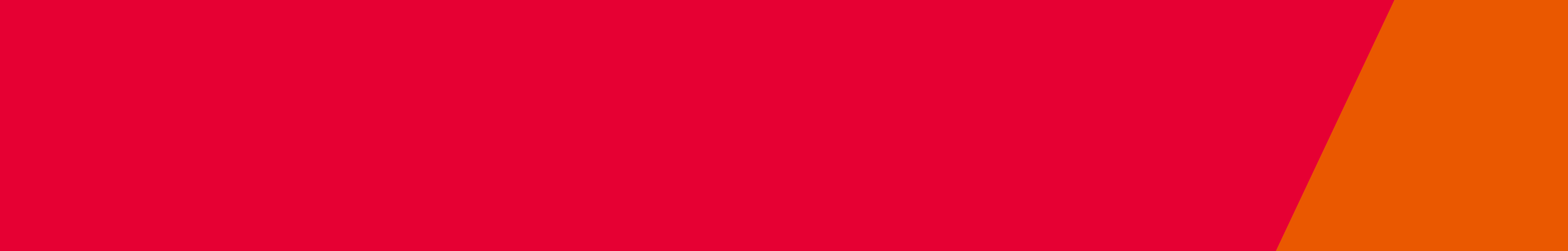 Category 1: Uniforms or Equipment1st Eaglehawk Scout Group1st Ivanhoe Sea Scouts1st Kallista Scout Group1st Koo Wee Rup Scout Group7th Ringwood Scout GroupAjax Maccabi Water Polo Club IncAll Saints Netball Club IncAllansford Indoor Bowls ClubAlphington Football Club IncAltona Little Athletics CentreAltona North Soccer ClubApollo Bay Cricket Club IncAscot Vale Panthers Junior Football ClubAvenel Bowling ClubAvoca Country Golf Bowls Club IncBallan Cricket ClubBallarat & District Croquet AssociationBarwon Heads Cricket ClubBe a Ninth Wonder (Foundation)Belgrave Junior Football ClubBellarine Peninsula Basketball Association IncBenalla Bowls Club IncBenalla Indoor Recreation CentreBenalla Squash ClubBendigo Lacrosse ClubBendigo Suns FIDA FootballCamperdown Little Athletics CentreCanadian Bay Calisthenics CollegeCanterbury Tennis Club IncCape Paterson Surf Life Saving Club IncCarngham Linton Football Netball ClubCarrum Surf Life Saving Club IncCasey Warriors Rugby League ClubCastlemaine & District Cricket Association IncCatani Cricket ClubCentral Victorian Working Equitation ClubChiefs United softball club IncChristine Ayres School of Irish DancingChurchill Baseball Club IncCity of Geelong Bowls Club IncCKS Swifts Football Netball ClubClarendon Community HubCoburg City Football ClubCoburg District Football Club IncCohuna Bowls IncColac Cricket ClubColdstream Football ClubCollegians Football Club IncCorio Bay Basketball Association IncCorpus Christi BasketballCowes Yacht Club IncCranbourne Junior Football Club IncCreswick Football Netball Club IncCricket Without Borders IncCroydon Baseball Club IncCroydon City Arrows Soccer ClubCroydon Ranges Hockey ClubDandenong Baseball Club IncDandenong Health & Recreation Model Association IncDaylesford Football & Netball ClubDaylesford Volleyball Association IncDeakin Baseball Club IncDelatite Cricket Club IncDimboola Football Club IncDimboola Tennis ClubDonald Cricket ClubDonald Football ClubDonald Junior Cricket AssociationDonvale Netball ClubDunolly Bowling Club IncDunolly Horse Activity Club IncEaglehawk North Sports Club IncEagles Baseball Club IncEast Vic Roller Derby IncEastern Devils Football ClubEastern Park Croquet ClubEastwood Golf Club Bowls SectionEdithvale Lifesaving Club IncE-J's Drill Dance ClubElsternwick Amateur Football ClubEverton Tennis Club IncFawkner Netball Club IncFerntree Gully Footballers Cricket ClubFitzroy Football Club LtdFlemington Kensington Bowling ClubFootscray Park Bowling Club IncFountain Gate Junior Football ClubGarfield Netball ClubGeelong Fencing ClubGeelong Gaels Gaelic Football & Hurling ClubGeelong Western Beach Fishing ClubGirl Guide Association of Victoria - Burnet Park CampsiteGisborne Masters Football ClubGisborne Pony ClubGlenlyon & District Pony ClubGolden Beach Surf Life Saving Club Vic. IncGolden Fish Synchronised Swimming IncGorae Portland Cricket ClubGordon Football Netball Club IncGoulburn Valley Football LeagueGreenhills Montmorency Baseball ClubGunnamatta Surf Life Saving Club IncHampton Park Football Netball ClubHastings Junior Football teamHawks Union Basketball Club IncHawthorn Calisthenics CollegeHazel Glen Netball ClubHeatherdale Recreation & Bowls Club IncHeatherton Cricket ClubHeathmere Junior Football Club IncHeathmont Baseball ClubHepburn Football Club IncHopetoun Bowls ClubHorsham City Netball AssociationHorsham Dog Obedience ClubKilmore Cricket ClubLa Trobe University Soccer ClubLaharum Sports IncLoch Nyora Pony ClubMacarthur Bowls Club IncMaccabi Hockey Club IncMaidstone United Soccer ClubMain Ridge Cricket ClubMaldon Bowling ClubMaldon Petanque Club IncMalvern Bowling ClubMansfield Little Athletics CentreMaribyrnong Park Bowls Club IncMaribyrnong Park Football ClubMaribyrnong Swifts Football Club IncMaryborough Golf Club IncMaryborough Lawn Tennis ClubMazenod Volleyball ClubMelbourne University Netball ClubMelton Phoenix Football ClubMeredith Angling ClubMilawa Bowls Club IncMilawa Football Netball ClubMildura Basketball AssociationMildura Wanderers Hockey Club IncMildura Workers Bowls Club IncMinyip Murtoa Football & Netball Club IncMinyip Tennis ClubMitcham Basketball ClubMitchell Majors Baseball Club IncMoama Echuca Border Raiders Soccer Association IncMoe Lions Junior Football Club IncMonash University Baseball Club IncMonbulk Bowling ClubMontmorency Football ClubMoomba Park Tennis Club IncMooroopna Junior Football ClubMoreland Lacrosse ClubMornington Baseball ClubMornington Football ClubMorwell Cricket ClubMount Waverley Bowling ClubMt Carmel Tennis ClubMulgrave Baseball ClubMurgheboluc Cricket Club IncMurrabit Football Club IncMurrabit Netball ClubMurtoa Tennis Club IncNathalia Golf ClubNeerim District Pony ClubNeerim-Neerim South Football Netball ClubNewtown & Chilwell Football Club IncNippon- Den Kempo Junseikan International IncNorth Sunshine Football clubNorthern Gateway Bowls RegionNorthern Metro Sport Fishing ClubNorthern Wolves Soccer ClubNumurkah Small Bore Rifle Club IncOcean Grove Surf Life Saving Club IncOld Carey Hockey Club IncOuyen United Football & Netball Club IncPakenham Lions Netball ClubPearcedale Baxter Junior Football ClubPearcedale Cricket Club IncPearcedale Football Netball ClubPEGS Football Club IncPeninsula Surfriders ClubPhillip Island Golf Club IncPhillip Island Pony Club IncPicola United Football Netball Club IncPorepunkah Baseball Club IncPort Fairy Football Netball Club IncPort Melbourne Tennis ClubPort Phillip Spiders FCPortarlington & St Leonards RSL Sub BranchPortland Football Netball Cricket ClubPortland Yacht ClubPower House Rugby Union Football Club IncPyrenees Range Pleasure Drivers IncQuambatook Tractor Pullers Association IncQueenscliff Football & Netball Club IncRaywood Progress Association IncRDA St AndrewsRed Devils BowlsReservoir Football ClubRichmond Cricket Club IncRiverside Golf ClubRobinvale Euston Football Netball ClubRochester Football Netball ClubRoyal Yacht Club of VictoriaRussells Creek Club IncRutherglen Lifeball GroupSacred Heart MissionSaints Basketball Club (Sunbury) IncSang-Rok Wonthaggi Judo ClubSeville Junior Football ClubSeymour Junior Football Netball ClubShepparton Pony ClubShepparton Riding for the DisabledShepparton South Soccer Club IncSherbrooke Archers IncShukokai Karate Dojos Sporting & Community Association IncSimpson Netball ClubSnapp Vic IncSomerville Bowling Club IncSouth Bendigo Junior Netball ClubSouth Gisborne Tennis Club IncSouth Melbourne Life Saving ClubSouth West Working Equitation Club IncSouthern Football Netball LeagueSt Bede's Mentone Tigers Amateur Football ClubSt Fidelis Basketball ClubSt Kilda SharksSt Kilda Soccer ClubSt Mary's Senior Football ClubSt. John's Uniting Netball ClubSt. Mary's Sporting Club Geelong IncStawell Amateur Athletic ClubSunbury Basketball Association IncSunbury Softball AssociationSunraysia Hockey AssociationSunshine Baseball ClubSunshine Heights Football ClubSwan Hill Drag Racing Club IncSwell Mamas IncSwifts Creek Memorial Swimming PoolTatura Amateur Basketball AssociationThe Beach Melbas IncTimboon Bowling Club INCTorquay Hockey ClubTribes Basketball Club IncTruganina AuskickTyntynder Football Netball ClubVictoria Nepalese Cricket AssociationWallan Bowling Club IncWangaratta Pony ClubWilliamstown Seagulls FIDA Football Club IncWonga Park Wizards Junior Football ClubWonthaggi Underwater Hockey Club IncWoodend Cricket ClubWoori Yallock Junior Football ClubWoorinen Cricket ClubWyndham City Sharks IncY Rowing ClubYarra Junction Bowling ClubYarra Junction Football Netball Club IncYarragon Bowling Club IncYarragon Football Netball Club IncYarroweyah Football Netball Club IncYeti Soccer ClubCategory 2: Skill DevelopmentAjax Junior Football ClubAvonde Calisthenics College IncBallarat Swimming Club IncBayside Triathlon ClubBirkebeiner Nordic Ski Club IncBirrarung Cycling ClubBoronia Football Club IncBox Hill Rugby Union Football Club IncCamberwell Hockey ClubCasey Cardinia Triathlon SquadChilly Ultimate Club IncChurchill Indoor Netball AssociationCoburg Cycling Club IncCollingwood Basketball Association IncCraigieburn Falcons IncDavey's Bay Yacht Club IncEast Brighton Vampires Netball ClubEast Sandringham Junior Football ClubEastside Hawks Men's Volleyball Club IncEssendon Royals Junior Soccer ClubFC Birrarung IncForest Hill Football Club IncFrankston & District Netball AssociationGeelong Hockey ClubGeelong Rugby Club IncGisborne Netball AssociationHamilton Running ClubHawthorn Cycling ClubHawthorn Triathlon ClubHill End & Grove Rovers Football Netball ClubHobsons Bay Running ClubHume City Squash Club IncKeilor Football ClubKew Swimming Club IncKilsyth Junior Football ClubKingston City Rollers IncKnox Triathlon ClubMaccabi Victoria Basketball ClubMalvern Central Netball Club IncMayfield Park Tennis ClubMildura United Soccer ClubMoorabbin Rugby Union Football ClubMornington Soccer Club IncMt Waverley Tennis ClubNathalia Little Athletics Club IncNewtown City Hockey Club IncNorthern Pride Netball AssociationNunawading Triathlon ClubPEGS Hockey Club IncPoint Lonsdale Boardriders Club IncPoint Lonsdale Bowls Club IncPortarlington Demons Football Netball Club IncRacing Rugby Club of Melbourne IncRye Junior Football ClubSaints Baseball ClubSeymour Bowling Club IncShepparton Cycling ClubSkye United FCSouth Belgrave Football ClubSouthern Diamonds Netball ClubSt Pats Netball Club - KilmoreSunraysia Baseball League IncSwinburne University Football (Soccer) ClubVictorian Yard Utility & Farm Dog Assn IncVolaire Calisthenics College IncWandin Junior Football Club IncWerribee Bushwalking & Outdoor Club IncWestside Basketball ClubWhite Hills Football Netball Club IncWhitehorse Amateur Basketball Association IncWJR Latrobe IncWolfpack Basketball Club VIC IncWonthaggi & District Netball AssociationCategory 3: Club Operational CapacityBroadmeadows Netball AssociationMaccabi VictoriaBendigo Tennis AssociationLakes Entrance Tennis Club IncCarrum Surf Life Saving Club IncBarnstoneworth United Soccer ClubBallarat Badminton Association IncWonthaggi & District Netball AssociationThe Ballarat Soccer & Sports Club IncClimbing QTsWerribee Centrals Sports & Youth Club IncNorthern Country Region Of Little Athletics VictoriaYarra Junction Bowling ClubWarragul Cycling Club IncHandball Victoria Players AssociationEastern Lions Kart ClubGeelong Gaels Gaelic Football & Hurling ClubMarysville District Football & Netball ClubTimboon Demons Football Netball ClubBallarat Karting Club IncFrankston & District Netball AssociationGoldfields PaddlersTyrendarra Football/Netball ClubKew Comets Junior Football ClubYarra Old Grammarians Football Club IncWoodend Tennis Club IncCategory 4: Aboriginal ParticipationBairnadale Regional Unlimited Sports (Aboriginal Incorporation)Barwon Junior Netball AssociationBruthen Football Netball ClubCatani Football Club IncCollegians Football Club IncCorio Community Sports ClubCummeragunja Womens Football TeamEast Gippsland Biathlon Club IncGeelong Buccaneers American Football Club IncGlenroy Junior Football ClubHamilton Football Netball Club IncHeidelberg West Football and Netball ClubHorsham Amateur Basketball AssociationIndigenous Golf Association of VictoriaJae Crilly (Individual)Kensington Flemington Junior Sports ClubLALOR FOOTBALL CLUBLongwarry Football ClubMildura Basketball AssociationMoorabbin Football ClubNichols Point Soccer Club IncNZ Kiwi Melbourne Tag 2016Rockbank Football Sporting ClubShepparton Amateur Swimming ClubShepparton United Football Netball Club IncSunraysia Baseball League IncTruganina Thunder Football ClubUni Hills Eagles FC (Soccer)Wodonga Wombats RLCWonthaggi Underwater Hockey Club IncYarraville Seddon Eagles Incorporated2018-19 Sporting Club Grants ProgramRound 2 Grant RecipientsTo receive this publication in an accessible format phone 03 9096 9856, using the National Relay Service 13 36 77 if required, or email srvgrants@sport.vic.gov.au.Authorised and published by the Victorian Government, 1 Treasury Place, Melbourne.© State of Victoria, Department of Jobs, Precincts and Regions - October 2019.Where the term ‘Aboriginal’ is used it refers to both Aboriginal and Torres Strait Islander people. Indigenous is retained when it is part of the title of a report, program or quotation.